B.M.M.C. (South East Region) – 2021 AWARD NOMINATIONSThe award criteria for each category is shown below.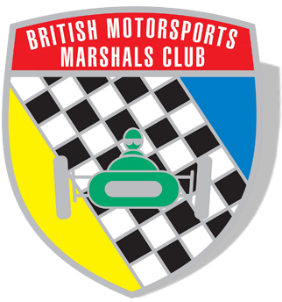 Only current BMMC members may nominate in this process.Each individual nomination must include a short supporting statement (Add overleaf)Members may nominate for one or more category.Nominees must have been a BMMC member for the year of the award.All nominations will be assessed at the November BMMC SE Committee Meeting.Winners of awards will be announced on the BMMC (SE) social media platforms.Trophies will be awarded at Annual Training days wherever possible.Completed nomination forms should be forwarded to: se.chair@marshals.co.ukClosing Date: No later than Monday 25 October 2021(Click on shield to visit the BMMC (SE) Awards page)NOMINATION FORM=================================================================================================Marshal of the Year – The Marshal of the Year Trophy is awarded to a current BMMC member of SE Region for performance in the current season.Nominee Name:      Marshal Registration Grade:      Trainee/Cadet M.O.T.Y (Hastings 1066 Car Club Trophy) – The Trainee Marshal of the Year Trophy is awarded to a current BMMC member of SE Region for performance in the current season. Alternatively, this trophy can be awarded to the Cadet Marshal of the Year.Nominee Name:      Marshal Registration Grade:      John Davallou Trophy – The John Davallou Trophy is awarded to a Brands Hatch ‘regular’ who is considered to have been a marshals’ role model over several years.Nominee Name:      Marshal Registration Grade:      Norrie Bergin Trophy – The Norrie Bergin Trophy is awarded to a current BMMC member of SE Region who is considered to have been a marshals’ role model over several years. Nominee Name:      Marshal Registration Grade:      Nomination Supporting Statements1. (MOTY)2. (T/MOTY)3. (John Davallou)4. (Norrie Bergin)All completed nomination forms should be forwarded to: se.chair@marshals.co.ukNo later than:  Monday 25 October 2021The committee of B.M.M.C. South East Region thank you for your supportYOUR NAME:      BMMC Membership Number:      